Year 6Year 6Year 6Working below expectationWorking at expectationWorking above expectationRaising their own question and applying their knowledge to make predictions. Beginning to separate fact and opinions in secondary sources. Planning and carrying out an investigation by controlling variables fairly and accurately. Deciding how to record their data. Recording more complex data and results using scientific diagrams, classification keys, tables, bar charts, line graphs and models. Using classification keys to identify. Identifying whether their results support or refute their predictions and ideas. Using test results to make further predictions and setting up further comparative tests. Reporting findings from investigations through written explanations and conclusions.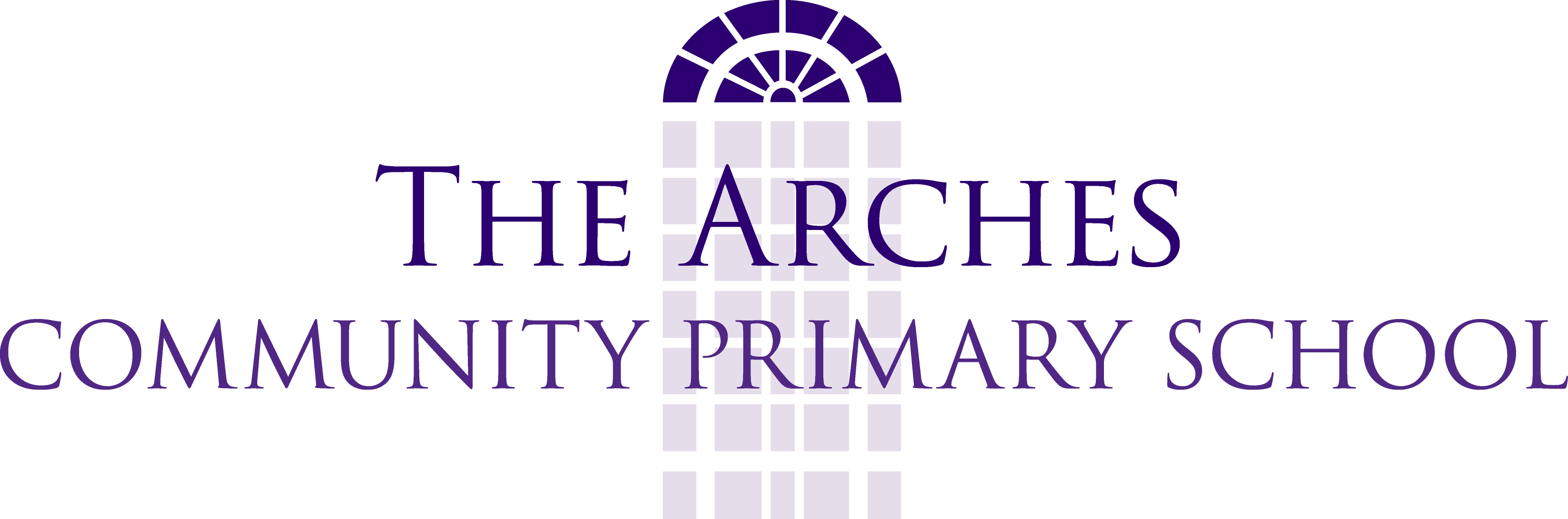 Selecting and planning the most appropriate type of enquiry. Using information to help them make a prediction.Varying one factor whilst keeping the others the same in an experiment. Explaining (in simple terms) a scientific idea and what evidence supports / refutes it.Deciding which units of measurement they need to use. Taking repeat measurements where appropriate and explaining why a measurement needs to be repeated. Identifying the method of recording results. Developing their own classification keys. Finding a pattern from their data and explaining what it shows. Linking what they have found out to other science knowledge. Suggesting how to improve their work and say why they think this.Choosing the best way to answer a question. Using information from different sources to answer a question and plan an investigation. Making a prediction which links with other scientific knowledge. Identifying the key factors when preparing a fair test. Explaining how a scientist has used their scientific understanding plus good ideas to have a scientific break though. Planning in advance which equipment they will need and using it well. Making precise measurements. Explaining qualitative and quantitative data. Drawing conclusions from their work. Explaining how they can improve their way of working.